КОНТАКТЫ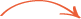 Некоммерческая организация 
«Ростовский областной фонд содействия капитальному ремонту»ИНН: 6167111598 
КПП: 616701001 
ОГРН: 1136100005579 от 21.08.2013 г. 
ОКПО: 24159751Сокращенное наименование – НКО «Фонд капитального ремонта».Юридический адрес: 344019, Ростовская область, г. Ростов-на-Дону. ул. М. Горького, 295, 7-й этаж, оф. 706Рабочий день: с 8:30 до 17:30, перерыв с 12:30 до 13:30Директор НКО «Фонд капитального ремонта» - Владислав Анатольевич КрюковЗаместители директора НКО «Фонд капитального ремонта»: 
по финансовым вопросам - Ирина Федоровна Вдовенко 
по техническим вопросам - Василий Васильевич ПрудниковТел./ факс приемной: (863) 201 79 55По вопросам начисления взносов по оплате за капитальный ремонт обращаться по адресу: г. Ростов-на-Дону. ул. М. Горького, 295, 5-й этаж, каб. 512 и 514, с 8:30 до 17:30, перерыв с 12.30 до 13.30 в приемные дни -  вторник, четверг или по телефонам: (863) 201 79 33, (863) 303 30 75Юридический отдел: (863) 251 77 56О всех нарушениях или замечаниях к ходу производства работ по выполнению капитального ремонта многоквартирных домов собственники помещений в МКД могут сообщить по тел.: (863) 201 79 37, 201 81 03 или написать на адрес электронной почты регоператора: fondkrro.stn@mail.ruАдрес электронной почты НКО "Фонд капитального ремонта": fondkrro@donland.ru Рекомендуемый порядок запроса информации для СМИ Форма запроса : 
Для получения справочной информации, комментария или интервью руководства, а также других материалов о деятельности Фонда необходимо подготовить на бланке издания письмо за подписью ответственного руководителя (главного редактора, редактора отдела). Содержание запроса: 
Письмо должно содержать: основную тему (предмет запроса), максимально полный список вопросов, желательный срок предоставления ответа, ориентировочную дату публикации материала или выхода в эфир, контактные данные редакции и корреспондента (телефон, электронный адрес).Запросы принимаются по электронной почте или факсу приемной. Ответы на запросы предоставляются в течение 7 дней (в соответствии с Законом РФ «О средствах массовой информации» ст.40). 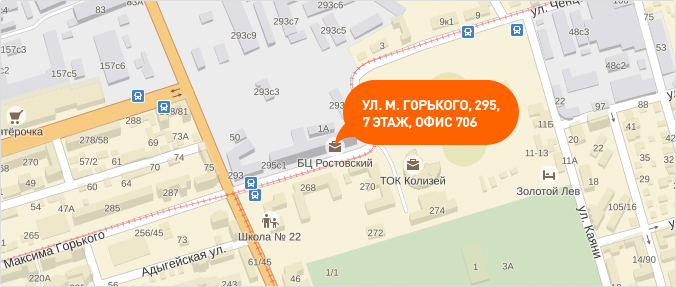 